Lacock Primary School – Year 5/6 – D.T – My Green City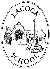 Lacock Primary School – Year 5/6 – D.T – My Green CityLacock Primary School – Year 5/6 – D.T – My Green CityLacock Primary School – Year 5/6 – D.T – My Green CityLacock Primary School – Year 5/6 – D.T – My Green CityLacock Primary School – Year 5/6 – D.T – My Green CityImportant Vocabulary Important Vocabulary 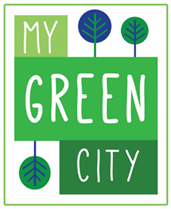 What issues face modern cities?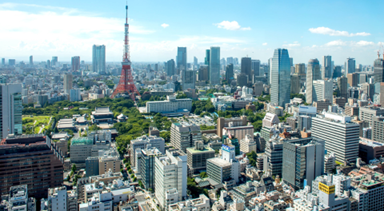 Key Skills sustainabilityUsing natural resources responsibly, so they support present and future generations.What issues face modern cities?Use research and develop designcriteria to inform designs which are innovative, functional and appealing.infrastructureBasic equipment and structures (such as roads and bridges) that are needed for a city to function properly.What issues face modern cities?Use research and develop designcriteria to inform designs which are innovative, functional and appealing.inhabitantsPeople who live in a particular place.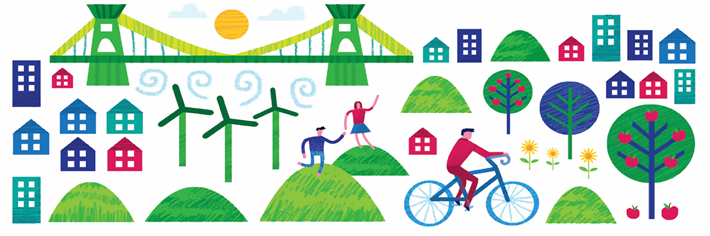 What is a living wall?planDrawing showing exactly what’s on the ground. 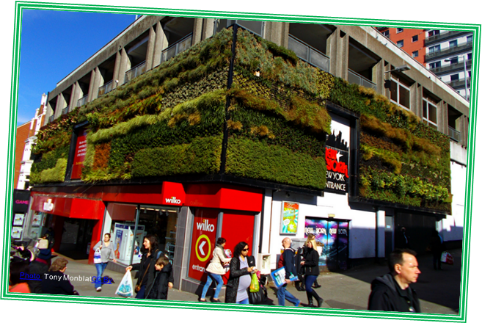 scaleSize of area represented by a map. E.g, 1:10,000 on a map means 1 mm is 10,000 mm in reality.keya list of symbols that appear on a map.What is the high line in New York?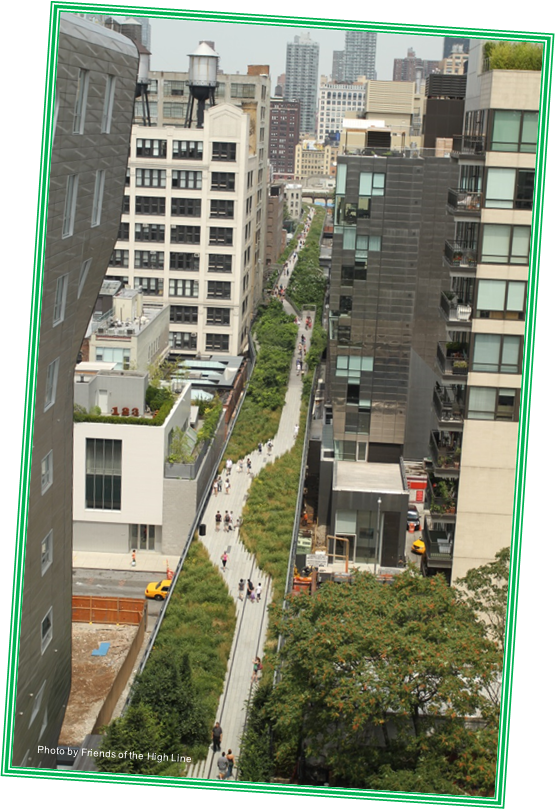 What is the high line in New York?Key Knowledge/Facts Key Knowledge/Facts Key Knowledge/Facts Key Knowledge/Facts What is the high line in New York?What is the high line in New York?To understand issues facing populations living in urban environments.To be able to generate a plan of their sustainable city with annotated and exploded diagrams.To generate a 3D model of their city, with features so that inhabitants can live more sustainably.To produce a city charter for all the residents living in their sustainable city.To understand issues facing populations living in urban environments.To be able to generate a plan of their sustainable city with annotated and exploded diagrams.To generate a 3D model of their city, with features so that inhabitants can live more sustainably.To produce a city charter for all the residents living in their sustainable city.To understand issues facing populations living in urban environments.To be able to generate a plan of their sustainable city with annotated and exploded diagrams.To generate a 3D model of their city, with features so that inhabitants can live more sustainably.To produce a city charter for all the residents living in their sustainable city.To understand issues facing populations living in urban environments.To be able to generate a plan of their sustainable city with annotated and exploded diagrams.To generate a 3D model of their city, with features so that inhabitants can live more sustainably.To produce a city charter for all the residents living in their sustainable city.What I should already know: 	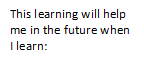 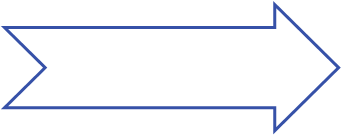 What I should already know: 	What I should already know: 	What I should already know: 	What I should already know: 	What I should already know: 	